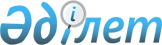 Об утверждении формы отчетности, предусмотренную стандартом Инициативы прозрачности добывающих отраслей в Республике Казахстан и руководства по ее заполнениюПриказ Министра по инвестициям и развитию Республики Казахстан от 19 апреля 2018 года № 255. Зарегистрирован в Министерстве юстиции Республики Казахстан 7 июня 2018 года № 17009.
      В соответствии с пунктом 3 статьи 76 Кодекса Республики Казахстан от 27 декабря 2017 года "О недрах и недропользовании", подпунктом 2) пункта 3 статьи 16 Закона Республики Казахстан от 19 марта 2010 года "О государственной статистике" ПРИКАЗЫВАЮ:
      1. Утвердить прилагаемые:
      1) форму отчетности, предусмотренную стандартом Инициативы прозрачности добывающих отраслей в Республике Казахстан согласно приложению 1 к настоящему приказу;
      2) руководство по заполнению формы отчетности, предусмотренную стандартом Инициативы прозрачности добывающих отраслей в Республике Казахстан согласно приложению 2 к настоящему приказу.
      2. Комитету геологии и недропользования Министерства по инвестициям и развитию Республики Казахстан в установленном законодательством порядке обеспечить:
      1) государственную регистрацию настоящего приказа в Министерстве юстиции Республики Казахстан;
      2) в течение десяти календарных дней со дня государственной регистрации настоящего приказа направление его копии на бумажном носителе и в электронной форме на казахском и русском языках в Республиканское государственное предприятие на праве хозяйственного ведения "Республиканский центр правовой информации" для официального опубликования и включения в Эталонный контрольный банк нормативных правовых актов Республики Казахстан;
      3) размещение настоящего приказа на интернет-ресурсе Министерства по инвестициям и развитию Республики Казахстан;
      4) в течение десяти рабочих дней после государственной регистрации настоящего приказа в Министерстве юстиции Республики Казахстан представление в Юридический департамент Министерства по инвестициями развитию Республики Казахстан сведений об исполнении мероприятий, согласноподпунктам 1), 2) и 3) настоящего пункта.
      3. Контроль за исполнением настоящего приказа возложитьна курирующеговице-министра по инвестициям и развитию Республики Казахстан.
      4. Настоящий приказ вводится в действие с 29 июня 2018 года и подлежит официальному опубликованию.
      "СОГЛАСОВАН"
Председатель Комитета
по статистике Министерства
национальной экономики
Республики Казахстан
________________ Н. Айдапкелов
"__"_________2018 года
      "СОГЛАСОВАН"
Министр финансов
Республики Казахстан
________________ Б. Султанов
"__"_________2018 года
      "СОГЛАСОВАН"
Министр энергетики
Республики Казахстан
________________ К. Бозумбаев
"__"_________2018 года Форма, предназначенная для сбора административных данных
Отчет по налоговым и неналоговым платежам Отчетный период _______
             Индекс: форма № 1-ННП
       Периодичность: годовая
       Круг лиц представляющих: недропользователи
       Куда представляется: компетентный орган
       Срок представления: до 30 апреля года, следующего за отчетным периодом
                                                                         Таблица 1
                                                                   Таблица 2 Отчет по платежам, осуществляемым в иностранной валюте
                                                                         Таблица 3
      Расшивровка аббревиатур:
       КБК - код бюджетной классификации
       БИН - бизнес-идентификационный номер
       США - Соединенные Штаты Америки Форма, предназначенная для сбора административных данных
Отчет по платежам (дивидендам) по государственным долям в собственности Отчетный период _______
      Индекс: форма № 1-ГД
       Периодичность: годовая
       Круг лиц представляющих: недропользователи
       Куда представляется: компетентный орган
       Срок представления: до 30 апреля года, следующего за отчетным периодом
                                                                   Таблица 4
      Руководитель _____________________ ___________
             (фамилия, имя, отчество       (подпись)
                   (при его наличии)
Исполнитель ______________________ ___________
             (фамилия, имя, отчество       (подпись)
                   (при его наличии)
Телефон исполнителя ___________________________
Место печати             (при его наличии)
       Расшивровка аббревиатур:
       БИН - бизнес-идентификационный номер
       США - Соединенные Штаты Америки Форма, предназначенная для сбора административных данных
Отчет о расходах на социальное развитие и местную инфраструктуру в рамках
лицензионных/контрактных обязательств за исключением средств, перечисленных на
коды бюджетной классификации 206114
                               Отчетный период ______
       Индекс: форма № 1-ЛКО
       Периодичность: годовая
       Круг лиц представляющих: недропользователи
       Куда представляется: компетентный орган.
       Срок представления: до 30 апреля года, следующего за отчетным периодом.
                                                                   Таблица 5
      Руководитель _____________________ ___________
             (фамилия, имя, отчество       (подпись)
                         (при его наличии)
Исполнитель ______________________ ___________
             (фамилия, имя, отчество       (подпись)
                   (при его наличии)
      Телефон исполнителя ___________________________
Место печати             (при его наличии) Форма, предназначенная для сбора административных данных
Отчет по квазифискальным расходам(для национальных компаний исовместных
предприятий с государственной формой собственности)
                                     Отчетный период _____
      Индекс: форма № 1-КР
       Периодичность: годовая
       Круг лиц представляющих: недропользователи
       Куда представляется: компетентный орган.
       Срок представления: до 30 апреля года, следующего за отчетным периодом.
                                                                         Таблица 6
      Руководитель _____________________ ___________
             (фамилия, имя, отчество       (подпись)
                   (при его наличии)
Исполнитель ______________________ ___________
             (фамилия, имя, отчество       (подпись)
                   (при его наличии)
Телефон исполнителя ___________________________
Место печати                   (при его наличии) Руководство по заполнению формы отчетности, предусмотренную стандартом Инициативы прозрачности добывающих отраслей в Республике Казахстан Глава 1. Общие положения
      1. Руководство по заполнению формы отчетности, предусмотренную стандартом Инициативы прозрачности добывающих отраслей в Республике Казахстан (далее-Руководство) разработано в соответствии с пунктом 3 статьи 76 Кодекса Республики Казахстан от 27 декабря 2017 года "О недрах и недропользовании", в целях единообразного формирования недропользователями отчетности по реализации Инициативы прозрачности добывающих отраслей в Республике Казахстан (далее-ИПДО).
      2. Недропользователи, осуществляющие разведку и (или) добычу углеводородных и твердых полезных ископаемых представляют компетентному органу ежегодную отчетность в срок не позднее 30 апреля, следующего за отчетным годом посредством заполнения экранной формы в интегрированной информационной системе "Единая государственная система управления недропользованием Республики Казахстан" (далее-ЕГСУ).
      3. Составленная электронная отчетность удостоверяется посредством электронной цифровой подписи (далее-ЭЦП) должностного лица организации, ответственного за качество, достоверность и предоставление информации (далее-должностное лицо). 
      4. В случае необходимости корректировки данных в представленной отчетности, недропользователи обращаются с официальным письмом в компетентный орган с просьбой об изменении отчетности с указанием причин. 
      В случае положительного решения компетентного органа в системе ЕГСУ открывается доступ для корректировки отчетности. 
      5. Дополнительная информация (сопроводительные письма, копии прилагаемых документов, заключения проведенного аудита финансовой отчетности) вводятся в систему ЕГСУ в окно и удостоверяются посредством ЭЦП должностного лица.
      6. Отчетность создается в формате Excel. После заполнения отчетность распечатывается на бумажном носителе и подписывается руководителем компании-недропользователя, далее сканируется и прикрепляется в систему ЕГСУ.
      7. Все данные, предварительно заполненной отчетности должны совпадать с данными, заполненными в системе ЕГСУ. Во избежание ошибочных операций при вычислениях в программном обеспечении системы ЕГСУ не допускается копирование этих данных из формата Еxcel.  Глава 2. Заполнение отчета по налоговым и неналоговым платежам
      8. В таблице 1: 
      в графе 1 "1Наименование плательщика/получателя" указывается полное и при наличии сокращенное наименование компании-недропользователя;
      в графе 2 "2БИН плательщика/получателя" указывается бизнес-идентификационный номер плательщика/получателя;
      в графе 3 "3Сектор" указывается нефтегазовый или горнорудный сектор (отметить знаком);
      в графе 4 "4Отчет составлен" указывается отчет составлен получателем или плательщиком (отметить знаком);
      в графе 5 "5Подтверждение отчета аудитором" указывается да или нет (отметить знаком);
      в графе 6 "6Исполнитель (Ф.И.О.)" указывается фамилия, имя, отчество (при наличии) исполнителя, должность, телефон, e-mail;
      в графе 7 "7Утверждаю:" указывается подпись, должность, фамилия имя, отчество руководителя организации-недропользователя (при наличии), дата (место печати, при наличии).
      9. В таблице 2:
      в графе 1 указывается номера показателей по порядку;
      в графе 2 указывается наименования налоговых и неналоговых платежей/поступлений, от компаний-недропользователей в республиканский и (или) местный бюджеты и Национальный фонд;
      в графе 3 указывается коды бюджетной классификации (далее-КБК), согласно которым зачисляются платежи;
      в графе 4 указывается сумма платежа/поступления, фактически уплаченного/полученного в тысяч тенге. Сумма платежа/поступления включает суммы, фактически перечисленные в отчетном периоде по каждому платежу, с учетом пени и штрафов, независимо от принадлежности этих сумм к определенному периоду, а также суммы погашения задолженности за счет излишне уплаченных других платежей. При этом сумма, зачтенная в счет уплаты другого платежа, вычитается из суммы излишне уплаченного платежа;
      в графе 5 указывается сумма платежа/поступления фактически уплаченного/полученного в тысяч долларах США. Сумма платежа/поступления включает суммы, фактически перечисленные в отчетном периоде по каждому платежу, с учетом пени и штрафов, независимо от принадлежности этих сумм к определенному периоду, а также суммы погашения задолженности за счет излишне уплаченных других платежей. При этом сумма, зачтенная в счет уплаты другого платежа, вычитается из суммы излишне уплаченного платежа. Данная графа предназначена для отражения платежей/поступлений, осуществляемых в долларах США в соответствии с контрактом на недропользование.
      10. В таблице 3:
      в графе 1 указывается порядковые номера;
      в графе 2 указывается наименования налоговых и неналоговых платежей/поступлений, от компаний-недропользователей в республиканский и (или) местный бюджеты и Национальный фонд;
      в графе 3 указывается коды бюджетной классификации (КБК), согласно которым зачисляются платежи;
      в графе 4 указывается наименование и БИН (бизнес-идентификационный номер) налогового органа получателя;
      в графе 5 указывается сумма платежа/поступления фактически уплаченного/полученного в тысячах долларах США. Сумма платежа/поступления включает суммы, фактически перечисленные в отчетном периоде по каждому платежу, с учетом пени и штрафов, независимо от принадлежности этих сумм к определенному периоду, а также суммы погашения задолженности за счет излишне уплаченных других платежей. При этом сумма, зачтенная в счет уплаты другого платежа, вычитается из суммы излишне уплаченного платежа. Данная графа предназначена для отражения платежей/поступлений, осуществляемых в долларах США в соответствии с контрактом на недропользование;
      в графе 6 указывается номер и дата платежного поручения. 
      11. Отчет по налоговым и неналоговым платежам составляется согласно таблицам 1 и 2 отчетности, предусмотренной стандартом ИПДО и является обязательным для всех плательщиков. После заполнения данных в формате Excel, отчет по налоговым и неналоговым платежам распечатывается на бумажном носителе, подписывается руководителем компании-недропользователя, сканируется и прикрепляется в систему ЕГСУ.
      Плательщики, имеющие доверительное управление по недропользованию включают в отчет по налоговым и неналоговым платежам выплаты по налогам и платежам, в рамках деятельности доверительного управления.
      В графе 5 Таблицы 2 указываются платежи, осуществляемые дополнительно в иностранной валюте. При заполнении данных по валютным платежам, необходимо учитывать оплату платежей третьими лицамив случае реорганизации.
      12. После заполнения сумм налоговых и неналоговых платежей/поступлений система ЕГСУ в автоматическом режиме суммирует показатели по разделам: налоговые поступления;
      поступления за использование природных и других ресурсов;
      другие неналоговые поступления бюджет;
      таможенные платежии распределяет потоки налоговыхи неналоговых платежей/поступлений по соответствующим кодам бюджетной классификации (далее-КБК) в республиканский, местный бюджеты и Национальный фонд.
      13. В случае осуществления платежей в иностранной валюте, заполняется "Отчет по платежам, осуществляемым в иностранной валюте", по форме, согласно таблице 3 отчетности, предусмотренной стандартом ИПДО.
      Если перечисления средств осуществлялись в несколько этапов, необходимо добавить строки и после завершения указать итоговую сумму выплат в иностранной валюте. После заполнения данных, отчет по платежам, осуществляемым в иностранной валюте распечатывается на бумажном носителе и подписывается руководителем компании-недропользователя, сканируется и прикрепляется в систему ЕГСУ.
      14. При перечислении средств в несколько этапов, необходимо добавить строки путем выбора следующего платежа и налогового органа, куда зачисляется платеж. Итоговая сумма выплат в иностранной валюте суммируется в автоматическом режиме в системе ЕГСУ. Глава 3. Заполнение отчета по платежам (дивидендам) по государственным долям в собственности
      15. В таблице 4:
      в графе 1 указывается порядковые номера;
      в графе 2 указывается доля государства в компании в процентах(%);
      в графе 3 указывается наименование получателя (управляющий холдинг/Национальная компания);
      в графе 4 указывается БИН получателя;
      в графе 5 указывается начисленнная сумма дивидендов за отчетный период в тысячах тенге;
      в графе 6 указывается начисленнная сумма дивидендов за отчетный период в тысяча долларов США;
      в графе 7 указывается фактически выплаченная сумма дивидендов, включая задолжность прошлых лет на момент сдачи отчетности в тысячах тенге;
      в графе 8 указывается фактически выплаченная сумма дивидендов, включая задолжность прошлых лет на момент сдачи отчетности в тысяча долларов США;
      в графе 9 указывается дата перечисления платежа в иностранной валюте (выбрать в высветившемся календаре).
      16. Заполнение "Отчета по платежам (дивидендам) по государственным долям в собственности" осуществляется по форме ИПДО согласно приложению 1 к настоящему приказу, в случае наличия государственной доли в собственности компании и заполняется плательщиками с государственной долей в собственности.
      Если перечисления средств осуществлялись в несколько этапов, необходимо добавить строки и после завершения следует указать итоговую сумму выплат дивидендов. После заполнения данных, отчет по платежам (дивидендам) по государственным долям в собственности распечатывается на бумажном носителе и подписывается руководителем компании-недропользователя, сканируется и прикрепляется в систему ЕГСУ.
      17. При перечислении средств в несколько этапов, необходимо добавить строки путем выбора следующей суммы дивидендов и БИН получателя, куда зачисляется платеж. Итоговая сумма выплат дивидендов суммируется в автоматическом режиме в системе ЕГСУ. Глава 4. Заполнение отчета о расходах на социальное развитие и местную инфраструктуру в рамках лицензионных/контрактных обязательств за исключением средств, перечисленных на КБК 206114
      18. В таблице 5:
      в графе 1 указывается порядковые номера;
      в графе 2 указывается область/город, район;
      в графе 3 указывается название документа (соглашениие, меморандум, договор, социальное партнерство);
      в графе 4 указывается наименование мероприятия (проекта, программы, социального объекта);
      в графе 5 указывается сумма по условию (соглашениий, меморандумов, договоров, социального партнерства) в тысячах тенге;
      в графе 6 указывается фактически перечисленная сумма в тысячах тенге;
      в графе 7 указывается переданные объекты (указать наименование объекта); 
      в графе 8 указывается количество переданного (ых) объекта (ов);
      в графе 9 указывается балансовая стоимость переданного (ых) объекта (ов) в тысячах тенге;
      в графе 10 указывается получатель (организация/адрес/реквизиты).
       19. Заполнение "Отчета о расходах на социальное развитие и местную инфраструктуру в рамках лицензионных/контрактных обязательств за исключением средств, перечисленных на КБК 206114" осуществляется по форме ИПДО согласно приложению 1 к настоящему приказу, в случае дополнительных расходов (кроме средств перечисленных на КБК 206114) по соглашениям, меморандумам, договорам, социальному партнерству с местными административными органами (акиматами). Спонсорская помощь не относится к включению в настоящий отчет. После заполнения данных, отчет о расходах на социальное развитие и местную инфраструктуру в рамках лицензионных/контрактных обязательств за исключением средств, перечисленных на КБК 206114.распечатывается на бумажном носителе и подписывается руководителем компании-недропользователя, сканируется и прикрепляется в систему ЕГСУ.
      20. При финансировании нескольких мероприятий необходимо добавить строки путем выбора следующего мероприятия и региона. Итоговая сумма перечисленных средств и переданных объектов суммируется в автоматическом режиме в системе ЕГСУ. Глава 5. Заполнение отчета по квазифискальным расходам
      21. В таблице 6: 
      в графе 1 указывается порядковые номера;
      в графе 2 указывается название компании с государственной долей в собственности, Национальной компании/холдинга;
      в графе 3 указывается доля государства (в %);
      в графе 4 указывается область, город, район;
      в графе 5 указывается назначение расходов (социальные услуги-благотворительная, спонсорская поддержка, спортивные, культурные, просветительские и другие мероприятия, государственная инфраструктура-строительство, капитальный ремонт, обслуживание, содержание социальных объектов государственного значения, рабочая занятость-предоставление рабочих мест или осуществление связанных с этим видов деятельности, выходящих за рамки выполняемых функций, сверх количества, которое необходимо для компаний. Выплата ставок заработной платы выше рыночных за счет банковских ссуд или путем накопления взаимной задолженности, топливные субсидии-разница между рыночной ценой поставки сырья и фактической ценой поставки, обслуживание государственного долга-убытков от мероприятий по стабилизации обменного курса валюты, беспроцентных и льготных кредитов правительству и кредитов рефинансирования коммерческим банкам на обслуживание недействующих ссуд, а также финансирование сельскохозяйственных, промышленных и жилищных программ по льготным ставкам).
      в графе 6 указывается наименование мероприятия (проекта, программы, социального объекта);
      в графе 7 указывается сроки завершения мероприятия;
      в графе 8 указывается запланированная сумма (тысяч тенге и (или) натуральной форме);
      в графе 9 указывается фактически перечисленная сумма (тысяч тенге и (или) натуральной форме);
      в графе 10 указывается получатель (организация/адрес/реквизиты).
      22. Заполнение "Отчета по квазифискальным расходам", осуществляется по форме ИПДО согласно приложению 1 к настоящему приказу, национальными компаниями и совместными предприятиями с государственной формой собственности.
      23. При финансировании нескольких мероприятий необходимо добавить строки путем выбора следующего мероприятия и региона. Итоговая сумма перечисленных средств и переданных объектов суммируется в автоматическом режиме в системе ЕГСУ.
					© 2012. РГП на ПХВ «Институт законодательства и правовой информации Республики Казахстан» Министерства юстиции Республики Казахстан
				
      Министр
по инвестициям и развитию
Республики Казахстан 

Ж. Қасымбек
Приложение 1
к приказу Министра
по инвестициям и развитию
Республики Казахстан
от 19 апреля 2018 года № 255

1Наименование плательщика/получателя
7Утверждаю:
2БИН плательщика/получателя
7Утверждаю:
3Сектор
Нефтегазовый Горнодобывающий 
Подпись место для

печати

(при наличии)
4Отчет составлен
Получателем

Плательщиком 
должность
5Подтверждение отчета аудитором
Да 

Нет 
должность
6Исполнитель (Ф.И.О.) (при наличии)

Должность

телефон, e-mail
Ф.И.О. (при наличии)

дата
№
Платежи/поступления

Данные плательщиков /получателей
Данные плательщиков /получателей
№
В денежной форме
В денежной форме
№
ты

сячтенге
ты

сяч

дол

ларов США
1
2
3
4
5
Налоговые поступления
Налоговые поступления
КБК
1.
Корпоративный подоходный налог
101110-101105
1.
Корпоративный подоходный налог с юридических лиц, за исключением поступлений от организаций нефтяного сектора
101110 (101101-101104)
1.
Корпоративный подоходный налог с юридических лиц организаций нефтяного сектора
101105 (101105-101107)
2.
Индивидуальный подоходный налог
101201-101205
2.
Индивидуальный подоходный налог с доходов, облагаемых у источника выплаты
101201 (101201, 101204)
2.
Индивидуальный подоходный налог с доходов, не облагаемых у источника выплаты
101202
2.
Индивидуальный подоходный налог с доходов иностранных граждан, не облагаемых у источника выплаты
101205
3.
Социальный налог
103101
4.
Налог на имущество юридических лиц и индивидуальных предпринимателей
104101
5.
Земельный налог
104309 (104303,104308)
6.
Налог на транспортные средства с юридических лиц
104401
7.
Налог на добавленную стоимость
105101, 105102, 105104, 105113, 105114, 105115
7.
Налог на добавленную стоимость на произведенные товары, выполненные работы, оказанные услуги на территории Республики Казахстан
105101
7.
Hалог на добавленную стоимость на товары, импортируемые на территорию Республики Казахстан, кроме налога на добавленную стоимость на товары импортируемые с территории Российской Федерации и Республики Беларусь
105102
7.
Налог на добавленную стоимость за нерезидента
105104
7.
Налог на добавленную стоимость на товары, происходящие и импортируемые с территории Российской Федерации и Республики Беларусь до создания единой таможенной территории таможенного союза
105113 (105105, 105108)
7.
Налог на добавленную стоимость на товары, импортированные с территории государств-членов Евразийского экономического союза
105115 (105109, 105110)
7.
Перечисление (возврат) налогоплательщиком суммы превышения налога на добавленную стоимость, ранее возвращенной из бюджета и не подтвержденной к возврату при проведении налоговой проверки, перечисление суммы пени
105114 (105111, 105112)
8.
Акцизы на сырую нефть и газовый конденсат произведенные на территории Республики Казахстан
105229
8.
Прочие виды подакцизной продукции, ввозимой на территорию Республики Казахстан с территории государств-членов Таможенного союза
105278 (105240, 105273)
9.
Прочие налоговые поступления, в том числе
9.
Прочие налоговые поступления в республиканский бюджет (задолженность по отмененным видам налогов, ранее поступавшим в республиканский бюджет)
107109
9.
Прочие налоговые поступления в местный бюджет (задолженность по отмененным видам налогов, ранее поступавшим в местный бюджет)
107110
Поступления за использование природных и других ресурсов
Поступления за использование природных и других ресурсов
Поступления за использование природных и других ресурсов
Поступления за использование природных и других ресурсов
Поступления за использование природных и других ресурсов
10.
Налог на сверхприбыль, за исключением поступлений от предприятий нефтяного сектора
105302
11.
Налог на сверхприбыль от организаций нефтяного сектора
105322
12.
Бонусы, за исключением поступлений от организаций нефтяного сектора 
105305
13.
Бонусы от организаций нефтяного сектора
105325
14.
Налог на добычу полезных ископаемых, за исключением поступлений от организаций нефтяного сектора
105306
15.
Налог на добычу полезных ископаемых от организаций нефтяного сектора
105326
16.
Рентный налог на экспорт, за исключением поступлений от организаций нефтяного сектора
105307
17.
Рентный налог на экспорт от организаций нефтяного сектора
105327
18.
Доля Республики Казахстан по разделу продукции по заключенным контрактам, за исключением поступлений от организаций нефтяного сектора
105308
19.
Доля Республики Казахстан по разделу продукции по заключенным контрактам от организаций нефтяного сектора
105328
20.
Дополнительный платеж недропользователя, осуществляющего деятельность по контракту о разделе продукции, от организаций нефтяного сектора
105329
21.
Плата за использование особо охраняемых природных территорий республиканского значения 
105313
22.
Плата за использование особо охраняемых природных территорий местного значения
105314
23.
Плата за пользование земельными участками
105315
24.
Плата за эмиссии в окружающую среду 
105316
25.
Платеж по возмещению исторических затрат
105319
26.
Плата за использование радиочастотного спектра 
105309
27.
Плата за пользование судоходными водными путями 
105310
28.
Плата за пользование водными ресурсами поверхностных источников 
105303
29.
Плата за лесные пользования
105304
Другие неналоговые поступления бюджет
Другие неналоговые поступления бюджет
Другие неналоговые поступления бюджет
Другие неналоговые поступления бюджет
Другие неналоговые поступления бюджет
30.
Средства, полученные от природопользователей по искам о возмещении вреда, за исключением поступлений от организаций нефтяного сектора
204110
31.
Административные штрафы, пени, санкции, взыскания, налагаемые центральными государственными органами, их территориальными подразделениями, на организации нефтяного сектора
204201
32.
Прочие штрафы, пени, санкции, взыскания, налагаемые государственными учреждениями, финансируемыми из республиканского бюджета, на организации нефтяного сектора
204202
33.
Средства, полученные от природопользователей по искам о возмещении вреда организациями нефтяного сектора 
204203
34.
Другие неналоговые поступления в республиканский бюджет, за исключением поступлений от организаций нефтяного сектора 
206108
35.
Другие неналоговые поступления в местный бюджет
206109
36.
Другие неналоговые поступления от организаций нефтяного сектора
206111
37.
Отчисления недропользователей на социально-экономическое развитие региона и развитие его инфраструктуры
206114
Таможенные платежи
Таможенные платежи
Таможенные платежи
Таможенные платежи
Таможенные платежи
38.
Ввозные таможенные пошлины (иные пошлины, налоги и сборы, имеющие эквивалентное действие), уплаченные в соответствии с Соглашением об установлении и применении в таможенном союзе порядка зачисления и распределения ввозных таможенных пошлин (иных пошлин, налогов и сборов, имеющих эквивалентное действие)
106101
39.
Таможенные пошлины на вывозимые товары
106102
40.
Совокупный таможенный платеж на ввозимые товары
106105
41.
Вывозные таможенные пошлины на сырую нефть
106110
42.
Вывозные таможенные пошлины на товары, выработанные из нефти
106111
43.
Таможенные пошлины на ввозимые товары и (или) ввозные таможенные пошлины, обязанность по уплате которых возникла до вступления в силу Соглашения об установлении и применении в таможенном союзе порядка зачисления и распределения ввозных таможенных пошлин (иных пошлин, налогов и сборов, имеющих эквивалентное действие)
106112
44.
Поступления от осуществления таможенного контроля и таможенных процедур
106201
45.
Специальные защитные, антидемпинговые и компенсационные пошлины
106202
№
Наименование Платежа
КБК
наименование и БИН налогового органа получателя
Сумма платежа (тысячдолларов США)
Номер и дата платежного поручения
1
2
3
4
5
6
№
доля государства, в %
Наименование получателя (управляющий холдинг/Национальная компания)
БИН получателя
Начислено (тысяч

тенге)
Начислено (тысяч долларов США)
Фактически выпла

чено, вклю

чая задолжностьпрош

лых

лет на момент сдачи отчетности (тысяч тенге)
Факти

чески выпла

чено, вклю

чая задолжность прошлых лет на момент сдачи отчет

ности(тысяч долларов США)
Дата перечисления платежа в иностранной валюте
1
2
3
4
5
6
7
8
9
1
2
№ пп
Область/ город, район
Название документа (соглаше

ние, мемо

ран

дум, дого

вор, социа

льное партнерство)
Наименова

ние мероприятия (проекта, программы, социального объ

екта)
Сумма по условию (соглашений, меморандумов, договоров, социального партнерства)(тысячатенге)
Фактически перечисленная сумма (тысяч тенге)
Переданные объекты
Переданные объекты
Переданные объекты
Получатель (организа

ция/ адрес/ реквизиты)
№ пп
Область/ город, район
Название документа (соглаше

ние, мемо

ран

дум, дого

вор, социа

льное партнерство)
Наименова

ние мероприятия (проекта, программы, социального объ

екта)
Сумма по условию (соглашений, меморандумов, договоров, социального партнерства)(тысячатенге)
Фактически перечисленная сумма (тысяч тенге)
Наименова-

ние
Количество
Балансовая стои

мость (ты

сяч

тенге)
Получатель (организа

ция/ адрес/ реквизиты)
1
2
3
4
5
6
7
8
9
10
1
№
Название Компании с государственной долей в собственно

сти, Националь

ная компания/холдинг
Доля государства

(в %)
Область,

го

род,

район
Назначение расходов (социальные услуги, государственная инфраструктура, рабочая занятость, топливные субсидии, обслуживание государственного долга)
Наименование мероприятия (проекта, программы, социального объекта)
Срокизаверше-ния

мероприятия
Запланирован

наясум

ма (ты

сяч тенге и (или) в натураль

ной фор

ме)
Фактически перечисленная сумма (ты

сячтен

ге и (или) в натураль

ной фор

ме)
Получатель (организация/ ад

рес/ рек

визиты)
1
2
3
4
5
6
7
8
9
10Приложение 2
к приказу Министра по
инвестициям и развитию
Республики Казахстан
от 19 апреля 2018 года № 255
